УТВЕРЖДАЮ                                                                                                        Директор МБОУ «Лицей»   ________Олейникова В.Е Приказ № 88А от 31.08.2022Муниципальное бюджетное общеобразовательное учреждение «Лицей»г. Дальнереченск Дальнереченского городского округаПрограммагражданско-патриотического воспитания«Мы-Россияне»на 2022-2027годыавторы (разработчики):                                                                              Лепская А.Е.                                                                            Якубенко В.Д.1.ПаспортпрограммыРазделы паспорта программы1. НазваниепрограммыСодержаниеразделов программыПрограмма патриотического воспитаниямуниципального бюджетного общеобразовательного учреждения «Лицей»г. Дальнереченск Дальнереченского городского округа«Мы-Россияне»2022 -2027 годы2. СрокиреализацииI этап: подготовительныйЦель:подготовкаусловийсозданиясистемыгражданско-патриотическоговоспитания.Задачи:изучить нормативную базу, подзаконные акты.разработать,	обсудить	и	утвердить	программу	по гражданско-патриотическомувоспитанию.проанализировать	материально-технические, педагогические условияреализациипрограммы.подобратьдиагностическиеметодикипоосновным направлениям программы.II этап:основнойЦель:	реализация	программы	по	гражданско-патриотическомувоспитанию «Мы-Россияне»Задачи:отработать	содержание	деятельности,	наиболее эффективные     формы	и	методы	воспитательного воздействия;разработатьметодическиерекомендациипогражданско-патриотическомувоспитанию;расширятьиукреплятьсвязииотношенияучреждений дополнительногообразованиядетейикультуры,ДЮСШ района;вовлекать	в	систему	гражданско-патриотического воспитания         представителей	всех	субъектов образовательнойдеятельности;проводить мониторингреализациипрограммы;принимать	участие	в	конкурсах	по	гражданско-патриотическомувоспитанию.III этап: заключительныйЦель: анализитоговреализации программы; Задачи:обобщитьрезультатыработы учреждения;провести	коррекцию	затруднений	в	реализации3. Основаниедля созданияпрограммыпрограммы;спланироватьработу на следующийпериод. Конвенция о правах ребенка;Декларацияправ ребенка; Конституция РФ;Закон«Обобразованиив РФ»;Концепция	патриотического	воспитания	граждан Российской Федерации;Государственная программа «Патриотическое воспитание граждан Российской Федерации на 2022 –2027 г»;Общеобразовательная программа МБОУ «Лицей»ПисьмоМинобрнаукиРФот30.06.2005 № 03-1230«Об организации работыв образовательныхучрежденияхпоизучению и использованию государственных символов России».4. Содержаниепрограммы5. ЗаказчикпрограммыПаспорт программыПояснительная записка ЦелевойблокМеханизм реализациипрограммыДиагностика эффективностисодержания деятельностиОценка эффективности реализации программы. ПрогнозирующийрезультатСписок литературыМБОУ «Лицей»Родители, педагоги, учащиеся МБОУ «Лицей»6. Аннотация	Программа гражданско -патриотического воспитания программы	«Мы-Россияне» на 2022- 2027 годысоставлена сучетом конкретных условий школы, особенностей ученического коллектива, возрастныхи индивидуальных особенностей детей. Программарассчитана на учащихся младшего, среднегои старшегошкольного возраста.Программа дает возможность объединить различные видыдеятельности детей:познавательную, трудовую, краеведческую, поисковую,направленныена усвоение школьниками патриотических, гражданских, нравственных понятийинорм поведения, на приобретение уменийи навыков.Программаоснована нареализацииразнообразных7. Ожидаемыерезультатыдетскихинтересов, творческого потенциалашкольников, развитиив каждомребенке стремленийстать лучше, знать больше,преодолетьсебя, столкнувшись с трудностями;на сотрудничестворебят,сверстниковразноговозраста и взрослыхпри подготовкеобщественно-полезныхдел.Впрограмме созданы условия для развития творческих, индивидуальныхспособностейи росталичностиребенка.Ожидаемыерезультаты патриотическоговоспитания учащихсяраспределяются потрем уровням.Первый уровень результатов- приобретениеучащимися социальныхзнаний(об общественныхнормах,устройстве общества, социально– одобряемыхинеодобряемых формахповедения вобществеи т.п.),понимания социальной реальности иповседневнойжизни. Для достиженияданного уровнярезультатовособое значение имеет взаимодействие ученика спедагогамикак значимымидля него носителямиположительного социальногознанияи повседневногоопыта.Второйуровень результатов –получение школьниками опыта переживанияи позитивногоотношения к базовым ценностямобщества (человек, семья,Отечество, природа, мир, знания, труд, культура, патриотизм, гражданственность). Ценностногоотношения к социальной реальностив целом. Для достиженияданногоуровня результатов особоезначение имеет взаимодействие школьниковмежду собой на уровне класса, школы (массовые акцииилимероприятия), тоестьв защищенной, дружественнойпросоциальнойсреде.Именнов такойблизкой средеребенок получает первое практическоеподтверждениеприобретенныхсоциальныхзнаний, начинает ихценитьилиотвергать.Третий уровеньрезультатов - получение опыта школьниками самостоятельногообщественногодействия (проектная деятельность). Тольков самостоятельном общественном действии юныйчеловекдействительно становится (а непростоузнает отом,как стать) социальнымдеятелем, гражданином, свободным человеком. Длядостижения данного уровнярезультатов особое значениеимеет взаимодействиешкольника с социальнымисубъектамизапределамишколы, воткрытой общественнойсреде.Спереходомсодногоуровнянадругойсущественно возрастают воспитательные эффекты:- напервомуровне воспитание приближеннокобучению, где предметом воспитания(как ученика) являются знания осоциальныхценностяхи общественноприемлемом поведении;- навтором уровневоспитаниеосуществляется в контексте жизнедеятельностишкольников,исоциальные ценностиусваиваются вотдельныхнравственно ориентированныхпоступков;- натретьем уровне создаютсянеобходимыеусловиядля приобретения опытапопатриотическому воспитанию. Переходотодногоуровня кдругомудолженбыть последовательным,постепенным, чтодолжноучитываться приорганизации воспитания и социализациишкольников. Таким образом, впланахвоспитательнойработы необходимоне толькоуказатьвоспитательноемероприятие,нои предполагаемыйуровень результатов. При этом покаждомунаправлениидолжнапрослеживаться определенная логика вихпроведении.Личностные характеристикиэффективности воспитательнойдеятельностиобщеобразовательного учреждения (классного руководителя) определяются по результатам примененияпсихолого – педагогических диагностик результатов личностного развитияучащихсяи диагностикисформированностидетскогоколлектива.Конечнымрезультатомфункционирования системы патриотическоговоспитания должныстать духовныйи культурныйподъемучащихся, высокаягражданская позиция, патриотическое сознание учащихся себя как россиянина,определяющегобудущее России:2.ПояснительнаязапискаИсторическое значениекаждого русского человека измеряется его заслугамиРодине,его человеческое достоинство –силойего патриотизма.Н.Г.ЧернышевскийПрограммагражданско–патриотическоговоспитания«Мы-Россияне» разработанавсоответствиисКонвенциейоправахребенка,Декларациейправ ребенка,КонституциейРФ,Законом	«ОбобразованиивРФ»,Концепцией патриотического	воспитания	граждан	Российской	Федерации	игосударственной программой«Патриотическое воспитание граждан Российской Федерации на 2022 - 2027 г.» и др.Программаопределяетсодержание,основныепутиразвитиягражданско-патриотического воспитания в МБОУ «Лицей» и направлена	на воспитание    патриотизма и формирование гражданственности.Программапредставляетсобойопределеннуюсистемусодержания,форм, методови приемовпедагогическихвоздействий.Программа	гражданско-патриотического	воспитания	имеет	большое значение длярешения ряда воспитательных исоциальныхпроблем.Трансформация	Российского	общества	в	90-е	годы	привела	к кардинальнымизменениямнаправленийобщественногоразвития,которые вызвалиопределенноерасслоениеобщества,снижениежизненногоуровня, ценностнуюпереориентациювмолодежнойсреде.Нафонеобострения межнациональныхконфликтов,когдачерезсредствамассовойинформации идетнегласнаяпропаганданасилия,авобщественасаждаетсяприоритет материальных	ценностей	над    духовными,  отсутствуют    условия    для формированиявысоконравственной,социально-активнойличностисчетко выраженной гражданскойпозицией. За последнее время в российском обществе значительноусилилисьнационалистическиенастроения.Вдетско-молодежной средеусилилисьнегативизм,демонстративноеотношениеквзрослым, жестокость	в	крайних    проявлениях.	Резко    возросла    и  «помолодела» преступность.Многиедетиоказалисьсегоднязапределамивоспитательной среды,наулице,гдеониусваиваютнелегкуюнаукувоспитаниявжестких условиях. За последнее десятилетие мыпрактическипотерялицелоепоколение, представителикотороговпотенциалемоглибыстатьистиннымипатриотамии достойнымигражданаминашей страны.Вследствиепосткризисныхявлений,присутствующихвсоциально-экономической,политической,культурнойидругихсферахобщественной жизни,требуетсяповыситьуровеньвоспитанияиобразованияподрастающего поколения.Однимизключевыхнаправленийэтойдеятельностиявляется созданиеусловийдлявоспитанияиразвитияличностигражданинаипатриота России,готовогоиспособногоотстаиватьееинтересы.Всвязисэтим проблемагражданско-правовогоипатриотическоговоспитаниястановится одной из актуальнейших.Пониманиепатриотизмаимеетглубокуютеоретическуютрадицию, уходящуюкорнямивглубьвеков.УжеуПлатонаимеютсярассужденияотом, чтородинадорожеотцаиматери.Вболееразработанномвиделюбовьк отечеству,каквысшаяценность,рассматриваетсявтрудахтакихмыслителей, как Макиавелли, Крижанич, Руссо, Фихте.Запоследнеевремявсебольшеераспространениеврамкахданного направленияприобретаетвзгляднапатриотизмкакнаважнейшуюценность, интегрирующуюнетолькосоциальный,ноидуховный,нравственный, культурный,историческийидругиекомпоненты.Обобщаяможнодатьтакое определение:«Патриотизм-однаизнаиболеезначимых,непреходящихценностей, присущихвсемсферамжизниобществаигосударства,являетсяважнейшим духовнымдостояниемличности,характеризуетвысшийуровеньееразвитияи проявляется вее активно-деятельностной самореализациина благоОтечества». Многиемыслителиипедагогипрошлого,раскрываярольпатриотизмав процесселичностногостановлениячеловека,указывалинаихмногостороннее формирующеевлияние.Так,например,К.Д.Ушинскийсчитал,чтопатриотизм являетсянетольковажнойзадачейвоспитания,ноимогучимпедагогическим средством:«Какнетчеловекабезсамолюбия,такнетчеловекабезлюбвик отечеству,иэталюбовьдаетвоспитаниюверныйключксердцучеловекаи могущественнуюопорудляборьбысегодурнымиприродными,личными, семейнымииродовыминаклонностями».Истинныйпатриотизмпредполагает,каквидноизегоопределения, формированиеиегодлительноеразвитиецелогокомплексапозитивных качеств.	Основой	этого	развития	являются	духовно-нравственный	и социокультурныйкомпоненты.Патриотизмвыступаетвединстведуховности, гражданственностиисоциальнойактивностиличности,осознающейсвою нераздельности, неразрывность с Отечеством.Природа,родители,родственники,Родина,народ–неслучайно однокоренныеслова.ПоопределениюА.Н.Вырщикова,это«своеобразноепространствопатриотизма,восновекотороголежатчувстваРодины,родства, укорененностиисолидарности,любви,котораяобусловленанауровне инстинктов.Ононеобходимо,ибомыневыбираемродителей,детей,Родину, местосвоегорождения».Патриотизм	формируется	в	процессе	обучения,	социализации	и воспитанияшкольников.Однакосоциальноепространстводляразвития патриотизманеограничиваетсяшкольнымистенами.Большуюрольздесь выполняютсемьяидругиесоциальныеинститутыобщества,такиекак: средствамассовойинформации,общественныеорганизации,учреждения культурыиспорта,религиозныеорганизации,учрежденияздравоохранения, правоохранительныеорганы,военныеорганизации,учреждениясоциальной защиты	населения,	корпоративные	объединения,	кровнородственные, диаспорныесвязииотношения.Всеэтонеобходимоучитыватьпедагогамв процессе воспитания учащихся.Патриотическоевоспитаниеосновываетсянатакихзаконодательных актах	как	Конституция	Российской	Федерации,	Федеральные	законы РоссийскойФедерации:"ОбобразованиивРФ","Овысшемипослевузовском образовании","Овоинскойобязанностиивоеннойслужбе","Оветеранах","О дняхвоинскойславы(победныхднях)России","ОбувековеченииПобеды советскогонародавВеликойОтечественнойвойне1941-1945годов",Указ ПрезидентаРоссийскойФедерации"Оконцепциинациональнойбезопасности РоссийскойФедерации",постановленияПравительстваРоссийскойФедерации "ОбутвержденииПоложенияоподготовкегражданРоссийскойФедерациик военнойслужбе",другиенормативныеправовыеактыРоссийскойФедерациии субъектов     Российской     Федерации     в	части,     касающейся     вопросов патриотическоговоспитания.ВнациональнойдоктринеобразованиявРоссийскойФедерациив качествеприоритетнойвыдвинутазадачавоспитаниягражданина:«Система образованияпризванаобеспечить…воспитаниепатриотаРоссии,гражданправового,демократического,социальногогосударства,уважающихправаи свободуличности иобладающихвысокойнравственностью…»Вусловияхстановленияобществаиправовогогосударствасовременной Россиипроисходитобогащение понятия «гражданин» новым содержанием. Даннаяпрограммапредставляетсобойсовременноепониманиезначимости гражданско–патриотическоговоспитаниякакодногоизприоритетных направлений	системы	образования	в	целом.	Содержание	программы раскрывается    посредством	изложения    совокупности	основной	идеей, определяющихнаправленность,характеридругиекомпонентыгражданской позиции учащихся,патриотическихчувств.Основнойцельюпрограммыявляетсяопределениеместаироли воспитания учащихся.Цель:воспитаниечеловека,способногонасоциальнооправданныепоступки,в основекоторыхлежатобщечеловеческиеморальныеинравственныеценности патриота,гражданина своейРодины.Задачи:1.Проводитьнаучно–обоснованнуюуправленческуюиорганизаторскую деятельность	по	созданию	условий	эффективного	гражданско	– патриотическоговоспитания учащихся.2.Утверждать	в	сознании	и	чувствах	учащихся	представлений	об общечеловеческихценностях,взглядовиубеждений,уваженияккультуреи историческомупрошломуРоссии, кеетрадициям.3.Создатьмеханизм,	обеспечивающийэффективноефункционирование целостнойсистемыгражданско–патриотическоговоспитания.Актуальностьпроблемыпатриотическоговоспитаниядетейимолодежина сегодняшний день очевидна.Новыеидеологическиеустановкиприводяткизменениюсовременной школы.	Эти	изменения	требуют	нового	подхода	в	формировании патриотического	игражданскогосознанияучащихся.Развивающемуся обществу    нужныне	только	современно    образованные,   нравственные,предприимчивыелюди,которыесамостоятельномогутприниматьрешенияв ситуациивыбора,прогнозируяихвозможныепоследствия,способык сотрудничеству,	отличающиеся	мобильностью,	динамизмом, конструктивностью,ноигорячолюбящиесвоюРодину,свойроднойкрай, способные защищать Отчизну.Педагогическиеценности,анализматериалов(нормативныедокументы, анкетыдетей,учителей,родителей)позволяютопределитьобразучащегося: нашвыпускник–гражданинРоссии,способный,эффективноадаптируясь, свободносамоопределятьсяисамореализовыватьсявкультурномисоциальном пространственаосновесложившейсясистемыценностныхориентацийи нравственных	позиций,	опирающихся	как	на	национальные,	так	и общечеловеческие ценности.Поэтомугражданско-патриотическоевоспитаниеспособствуетстановлению иразвитиюличности,обладающейкачествамигражданинаипатриотасвоей страны.3. Целевой блокЦель программы:воспитаниечеловека, способногонасоциальнооправданные поступки, воснове которыхлежатобщечеловеческие моральные инравственные ценности патриота,гражданина своейРодины.Задачипрограммы:формироватьосознанноеотношениекОтечеству,егопрошлому,настоящему ибудущемунаосновеисторическихценностейиролиРоссиивсудьбах мира;развивать гражданственность инациональное самосознание учащихся;создатьусловиядляреализациикаждымучащимсясобственнойгражданской позициичерез деятельность органов ученическогосамоуправления;развиватьи углублять знания обисториии культуре родногокрая.формироватьуучащихсячувствагордостизагероическоепрошлоесвоей родины;физическоеразвитиеучащихся,формироватьунихпотребностивздоровом образежизниметодическоеобеспечениефункционированиясистемыгражданскогои патриотическоговоспитанияактивизироватьработупедагогическогоколлективапогражданскомуи патриотическомувоспитаниювоспитыватьуобучающихсяготовностькзащитеОтечества,действиямв экстремальныхситуациях.проводитьнаучно–обоснованнуюуправленческуюиорганизаторскую деятельность	по	созданию	условий	эффективного	гражданско-патриотическоговоспитания учащихсяутверждать	в	сознании	и	чувствах	учащихся	представления	об общечеловеческихценностях,взглядовиубеждений,уваженияккультуреи историческомупрошломуРоссии, к еетрадициямсоздать	механизм,	обеспечивающий	эффективное	функционирование целостнойсистемыгражданско– патриотическоговоспитания4. Механизм реализации программы4. 1. СистемапрограммныхмероприятийСовершенствование нормативной правовойбазы:* разработка иреализацияплана мероприятийпопрограмме«Мы -Россияне»; * разработкаиутверждение Устава патриотическогоклуба; * разработкаположенийо смотрах иконкурсах.Развитие научно-теоретических иметодическихоснов патриотического воспитания:изучениеиобобщениепередовогоопытавобластипатриотического воспитания для еговнедрения впрактикупатриотическойработы. Педагогическиетехнологии:	Проектно–исследовательская деятельность 	Коллективно- творческое дело	Деятельностный подходв воспитании 	Педагогика сотрудничества	Технологияпроблемногообучения 	ИКТФормы взаимодействияпедагогови учащихсяврамкахпрограммы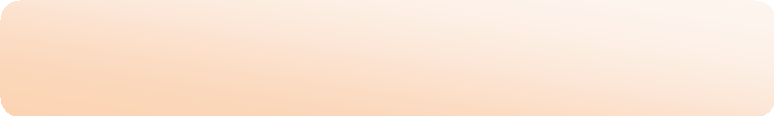 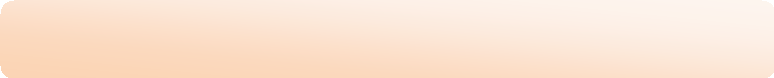 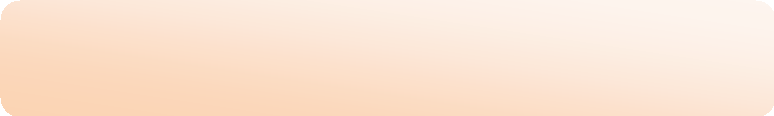 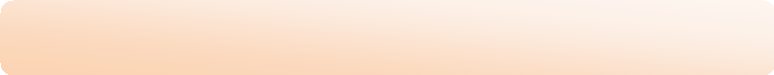 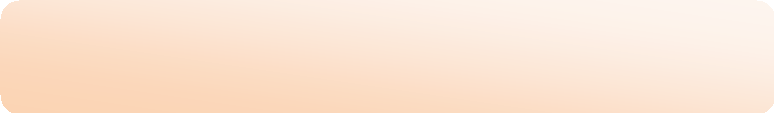 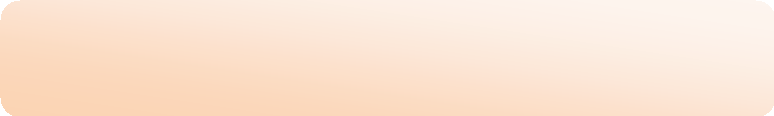 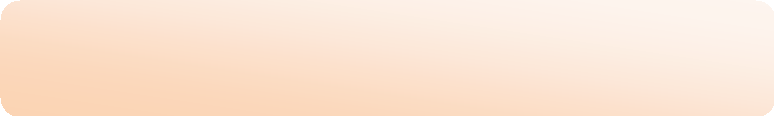 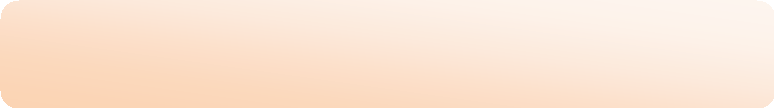 Учебныйпредмет«Основы безопасности жизнедеятельности»педагогБеседы, лекции,«круглые столы»,конференцииУроки мужества,Вахта памяти. Акция Экскурсиипоместамродного края, походы, игры«Зарница»Научно-исследовательская и проектная деятельностьученикПраздники песни истроя, фестивали патриотической песниКлассныечасыи другие школьныемероприятия гражданско-патриотическойнаправленностиЭкскурсиипоместам родного краяФормы взаимодействияпедагоговшколыврамкахпрограммыУчастиев работе МО классных руководителей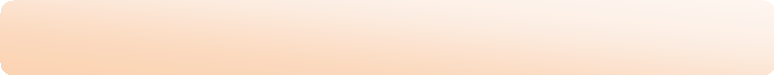 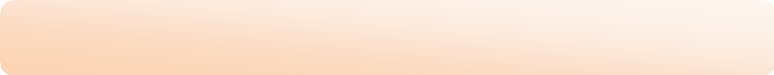 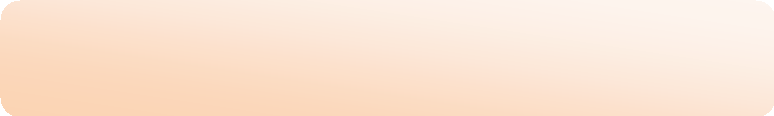 Круглые столы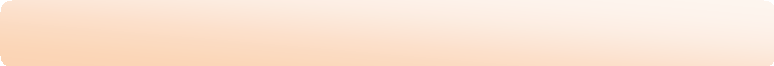 Открытые мероприятияпедагог	педагогЛектории, семинарыКонкурсыметодическихразработокКонференции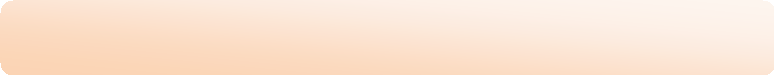 Совершенствование процесса патриотическоговоспитания Системой	мер	по	совершенствованию	патриотического	воспитания предусматривает:продолжениеирасширениеработыпопатриотическомувоспитаниюна всех уровнях;определениеприоритетныхнаправленийработыпопатриотическому воспитанию;совершенствованиесодержанияпатриотическоговоспитания;развитиеформиметодовпатриотическоговоспитаниянаосновеновых информационныхтехнологий;усилениепатриотическойнаправленностивкурсахгуманитарных дисциплин;воспитание гордости за Российское государство, роднойкрай;увековечение	памяти	воинов,	погибших	при	защите	Отечества, выполнивших интернациональный долгна территориях других стран;воспитаниеготовностиумолодежикдостойномуисамоотверженному служениюобществуигосударству,квыполнениюобязанностейпо защите Отечества;обеспечениевзаимодействияоргановместногосамоуправлениярайонав работепопатриотическомувоспитанию;повышениекачествафункционирования,какотдельныхэлементов системыпатриотического воспитания, так и всей системы вцелом;совершенствованиесистемыуправленияпроцессомпатриотического воспитания в районе;Основные направления работы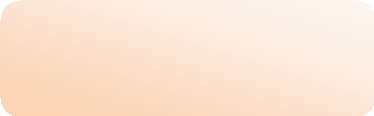 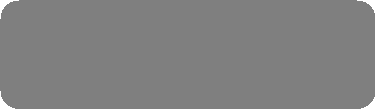 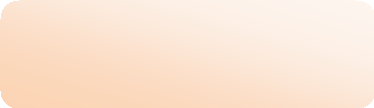 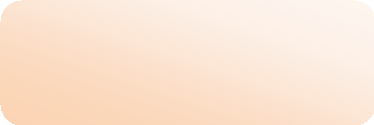 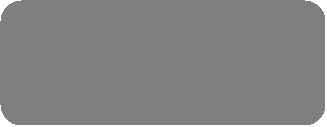 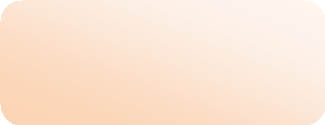 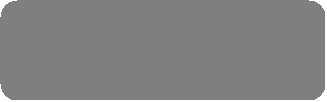 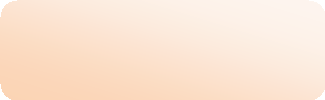 Программа «МыРоссияне»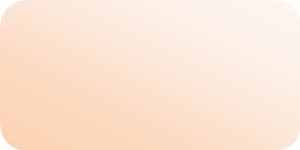 Учебная деятельностьВнеурочная деятельность«Семья»«Юныйэкскурсовод»Внеклассная деятельностьРабота с родителями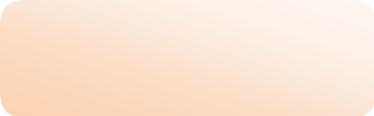 «Это лучший в мире город»Я – гражданин России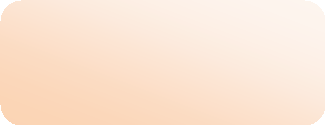 Учебная деятельностьПатриотическое воспитание учащихся осуществляется, прежде всего,вучебном процессе.Умелоеиспользованиеобщеобразовательныхпредметов в целяхпатриотическоговоспитания служит однимиз средств восмыслении следующихпонятий: патриотизм,Отечество, Родина, память, интернационализм, мужество, смелость,героизм, отвага, самопожертвование, гражданственность,Конституция государстваи т.д.Работанадпонятияминачинаетсявмладшихклассах,азатемпродолжаетсяв курсахисторииРоссиииобществознания.Изучениеисториипозволяет воспитыватьучащихсянагероическихпримерахпрошлыхпоколенийАлександраНевского,Д.Пожарского,К.Минина,А.Суворова,М.Кутузова,Г. Жукова,защитниковБрестскойкрепости,Героеввойныитруда,спорта, покорителейцелины и строителей БАМа и др.Овладениеисторическимизнанияминеразрывносвязаносдальнейшим развитиеми укреплением патриотическихчувств.Наурокахлитературыформируютсянравственныеидеалымолодежина примерах	положительных	героев,	художественных	произведений, устанавливается	живая	связь    далекого    прошлого	с    современностью, воспитываетсячувствогордости за нашу Родину, еѐ народ.Впроцессеизученияосновфизики,биологии,географии,математикиу учащихся	формируется	диалектическое	понимание	развития	природы, учащиесязнакомятсясприменениемзаконовфизики,химии,биологиив военномделе,влияниенаучно-техническойреволюциинаразвитиевоенной техники, решают задачи,в содержаниикоторыхотражена военная тематика.Перспективнымнаправлениемвобученииучащихсяосновамвоенной службыявляетсяприменениевучебномпроцессеперсональныхкомпьютеров. На	занятиях	по	информатике	возможно	использование	специальных обучающихпрограмм,позволяющихразвиватьуучащихсятакиекачества, необходимыебудущему	воину,какбыстротареакции,навыкиработына сложнойбоевойтехнике.Крометого,впроектнойдеятельностипо информатикецелесообразнопривлекатьучащихсяксозданиюпрезентаций, сайтов повоенно-патриотическойтематике.Науроках«ИсторияМосквы»учащиесязнакомятсясисториейсвоей малойРодины, ее традициями и героическимпрошлым.Внастоящеевремяназанятияхпоразделу«Основывоеннойслужбы»курса «Основыбезопасностижизнедеятельности»сучащимисястаршихклассов изучаются следующие темы:Гражданскаяоборона - составная частьобороноспособностистраны; Вооруженные Силы России;Боевые традицииВооруженныхСил страны;Символывоинскойчести; Основывоенной службы;Военнослужащий-защитник своегоОтечества.Крометого,вконцеучебногогодаостаетсяцелесообразнымпроведение учебныхсборовсучащимися,юношами	10классов,поосновамвоенной службы.Большоевниманиеввоенно-патриотическомвоспитаниинеобходимо уделятьзанятиямпофизическойкультуре.Именнонаэтихзанятиях формируютсякачества,необходимыебудущемузащитникуРодины:сила, быстрота,	гибкость,	ловкость,	выносливость,	координация	и	точность движения.Главнымитогомявляетсявыпускник-патриот,надежныйбудущий защитник Родины.ВнеурочнаядеятельностьВажноезначениеимеетправильныйвыборнаиболееэффективныхформ иметодовпатриотическойработывовнеурочноевремя.Этотвыбор необходимоосуществлятьсучетоминтересовучащихся,квалификации руководителей,состоянияучебно-материальнойбазы,наличииорганизацийиучреждений, способныхоказать необходимую помощь.Формы внеурочнойдеятельности: тематические классныечасы;встречис представителямиправовыхструктур, органов правопорядка; посещение музеев; картиннойгалереивстречисветеранамитруда,воинами-афганцами,участникамичеченских событий;интерактивныеигры,дебаты,дискуссиипопатриотическо-правовой тематике;конкурсы, викторины, конференцииподаннойтеме; празднование Днейвоинской славы;волонтерскаяработа;урокимужества,военно-спортивная игра «Зарница»;митинги, литературно-музыкальныепредставления, концерты к знаменательнымдатам;участие в работе школьногомузея; предметные недели;месячник повоенно-патриотическомувоспитанию;показ	и	обсуждение	научно-популярных,	документальных	и художественныхфильмов на военно-исторические темы;физкультурно-оздоровительные соревнования; походыиэкскурсии по родномукраю.Внеклассная деятельностьВнекласснаядеятельностьосуществляетсячерезвзаимодействиес общественнымиструктурамисвключениеминновационныхформработы: проектнойдеятельности сиспользованием ИКТ.Организация воспитательнойработы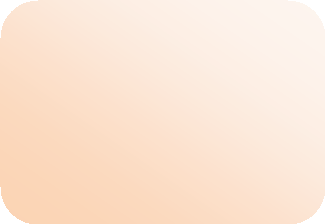 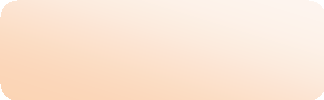 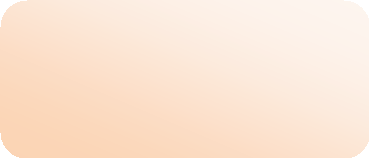 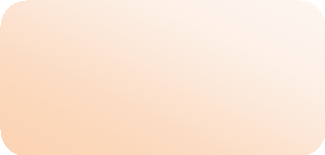 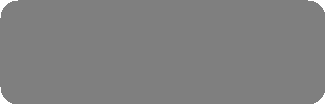 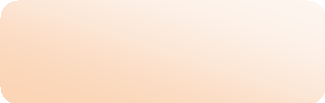 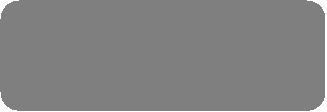 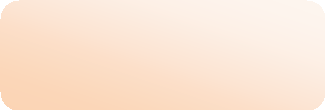 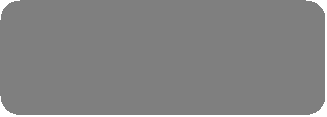 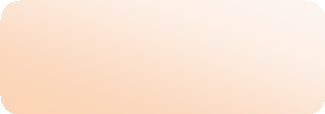 Программа «Мы -Россияне»Проект «Мояродословная»Проект «Георгиевская лента»Проект «Мои земляки»Проект«Героиживутрядом»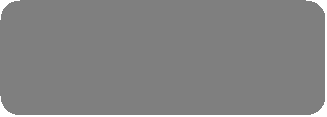 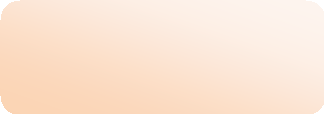 Школьные конкурсыМуниципальные конкурсыРегиональные конкурсыВсероссийские конкурсы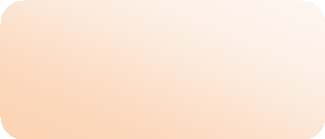 Работа сродителямиСредимногихусловийифакторов,влияющихнаразвитиеи воспитаниеучащихся,поправуведущимявляетсясемья.Вней закладываютсяосновыличности.Толькостабильная,благополучная семья,гдесохраняетсяпреемственностьпоколений,царитуважениедруг кдругу,можетвоспитыватьвысоконравственнуюличность,настоящего патриотасвоейстраны.Примерпатриотизма–жизньиподвиготцови дедов,ветерановВеликойОтечественной	войны.Поэтомууспехв патриотическомвоспитаниизависит	отуменияпедагоговработатьс родителями.Работапедагогасродителяминевозможнобезихактивного вовлечения	в	учебно-воспитательный	процесс,	в	организацию	и проведениеразличныхмероприятий.Диагностированиепоказывает,что нетродителей,равнодушныхксудьбесвоихдетей.Родителихотят, чтобыихребенок был признан не тольков кругусемьи, но и в обществе,а это	невозможно	без	таких      качеств,      как      ответственность, гражданственность,патриотизм,любовь,уважениексвоемуОтечеству, еготрадициям.Продуктивность,взаимодействияпедагоговиродителейв определеннойстепениобусловленооптимальнымвыборомприемов, методови формработыФормыработы:составление родословной«Пишем родословную своейсемьи»; спортивные соревнования «Папа,мама,я–спортивная семья»;сборматериалов,записьвоспоминанийродственниковоВеликой Отечественнойвойне;«Загляните в семейныйальбом»;встречиза круглым столом«Как молоды мыбыли…»;родительское	собрание	«Нужно	ливоспитыватьвребенке патриотизм»;конференции«СлавазащитникамОтечества»,посвященныеДню защитников Отечества;проведениесовместныхигр«Ану-ка,парни!»,«Ану-ка, мальчики!»;Программа включаетв себя следующиенаправления: Направлениядеятельности.1.Моямалая Родина.Это направление предполагает:-изучениеисториисвоегорайона, города входе исследовательскойработы, написание рефератов;- активизациядеятельности школьногомузея;- проведение экскурсий, встреч с ветеранамитруда, интересными людьми; - проведение мероприятий, посвященныхпамятным датамистории;- работапоблагоустройствуздания и территориишколы; - акция «Мой дом, моя улица»;- проект « Цветущая школа»;- поддержание традицийшколы, района, города в ходе участия школьников в традиционныхпраздниках , викторинах,конкурсах, выставках.2.Школьный музей.Данное направление деятельности состоит в совершенствовании работы школьногомузея, расширенииформего деятельности, включая экскурсии, и поисковую работу.Также онареализуется путемучастия школьников в проведении культурно– просветительскойработы срединаселения,врайонныхи краевыхакциях. 3.Защитники Отечества.ПодготовкаюношейкслужбевВооруженныхсилахРФ,ориентацияучащихся навоенныепрофессии-таковоосновноесодержаниеэтогонаправления программыпатриотическоговоспитания.Онопредполагаетпроведениеуроков мужества,смотрастрояипесни,военно–спортивныхигр,военно–полевых сборов юношей 10класса идругихмероприятий.Пропагандавоинскойславыидоблестипредусматриваетвстречишкольниковс военнослужащими,конкурсырисунков,чтецов,акцию«Письмосолдату», мероприятия поизучению военнойисторииОтечества.4.Салют,Победа!Входепроведениядел врамкахреализацииэтогонаправленияпрограммы школьники изучают летопись Великой Отечественнойвойны, участвуют в читательскихконференциях, устныхжурналах, интеллектуальныхиграх.Они оказывают шефскую помощь пожилым людям, ухаживаютза памятниками павшим воинам.5.Здоровье.Приобщение всех участников к различным формам физической культурыпутем привлечения ихв спортивные секции, спортивные состязания– цельданного направления программы. Кроме того, она предполагаеторганизации. Интересногоплодотворногодосуга во внеурочное и каникулярное времяпутем проведенияразличныхспортивно–массовыхмероприятий.Врамках этого направления осуществляютсямероприятияпопропаганде здоровогообраза жизнии антинаркотическойпропаганды.6.Экология имы.Направление«Экологияимы»предусматриваетизучениеэкологического состоянияселаиегоокрестностей:лесов,полей,водоемов;выявление различныхэкологическихнарушенийипроведениемероприятийпоих ликвидации.	Осуществляются	мероприятия	по	пропаганде	бережного отношениякокружающейсреде,средикоторых–экологическиепраздники, викторины, конкурсы.7.Юныеталанты.Данноенаправлениепредусматриваетприобщениеучащихсяктворческой деятельностичерезсистемуурочнойивнеурочнойдеятельности.Оно предусматриваетпроведениесмотров,творческихотчетов,фестивалей, конкурсов ипраздников.8.Втруде рождаютсягероиЭтонаправлениепредполагаетоказаниепосильнойпомощипрестарелым людямиинвалидам путем проведения волонтерскойработыи акций.Всеэтинаправлениявзаимосвязаныидополняютдругдруга.Комплекс программныхмероприятий предусматриваетихвоплощениевжизнь через:1.Региональныйкомпонент срассмотрением гражданскойтематики.2.Систему	тематических	бесед,	творческих	встреч	и	внеклассных воспитательныхмероприятий.3.Участие в тематическихконкурсах, выставках.4.Активное сотрудничествоссоциумоми общественнымиорганизациями.Информационное	обеспечение	в	области	патриотическоговоспитания:Системой	мер	по	информационному	обеспечению	в	области патриотическоговоспитания предусматривается:созданиеусловийдляболееширокогоучастиясредствмассовой информацииученическогосамоуправленияв пропагандепатриотизма;поддержкаисодействиерасширениюпатриотическойтематикив средствах массовойинформации;расширение информационногопространствачерез школьный сайтСовершенствование	материально-технической	базы	учреждений, занимающихся работой патриотической направленности:Системоймерпосовершенствованиюматериально-техническойбазы учреждений,	занимающихся	работой	патриотической	направленности предусматривается:развитие материально-техническойбазышкольногомузея; обновление ипополнение экспозицийиэкспонатов школьногомузея.4. 2. Содержание управления системой патриотическоговоспитаниявшколе:анализ,оценка,прогнозированиеимоделированиесостоянияпроцесса патриотическоговоспитаниявшколесучетомтенденцийобщественного развития;определение	и	постановка	текущих	и	перспективных	задач воспитательнойдеятельности;научнообоснованное планирование патриотическоговоспитания; подбор, обучение кадров;мониторингсостоянияидейственностивоспитательнойработыи систематическое	информирование	о	ходе	реализации	задач патриотическоговоспитания;своевременная корректировка системывоспитательныхвоздействий;научнаяорганизациятрудаклассныхруководителейиобеспечениеих прогрессивнымиметодамии технологиямивоспитательной работы.4.3. Поэтапное содержание реализации программы№	Мероприятия	срок	ответственныйIэтап подготовительныйФормирование нормативно–правовой иметодическойбазы патриотического воспитания.1	Создание ипериодическое	Весьпериод	Зам.дир.ВР, пополнениекартотекифедеральных                                   библиотекарьиместныхзаконодательныхактов по вопросам патриотического воспитания.2	 Создание ипрограммирование работытворческойгруппы3	Обсуждение иутверждение программы напедагогическомсовете4	Изучениенаучно-методической литературы5	 Определениеконцептуальных положений поизучению эффективности воспитательного процесса6	Организацияработысеминарапо теориии практике патриотического воспитания7	 Проектирование модели личности выпускника8	Научно-практическая конференцияклассныхруководителейянварь 2022 г.март 2022 г.январь - май 2022 г.октябрь 2022г.май2022 г.май 2022г.ноябрь2023 г.администрация, педагоги, учащиесяадминистрация,педагогиадминистрация, учителяадминистрацияадминистрацияадминистрация, кл. руководители администрация,кл. руководители«Воспитание гражданина, патриота: опыт ипроблемы»9	 Кадровое обеспечениереализации программы попатриотическому воспитаниюшкольников10	Презентациюразработок уроков, в ходе которыхиспользуетсяматериал школьногомузея, сельскойкартинной галереиавгуст – сентябрь 2022 г.2022-2027администрацияЗам.директораВР, классныеруководителиМетодическаяработавобласти патриотического воспитания школьников.1	Организацияи проведение учебы классныхруководителей по теме«Российскийпатриотизм: истоки, современность, проблемы возрожденияи развития».2	Проведение семинаров сучителями– предметникамипореализации программы патриотического воспитания.3	Проведение заседаний МОпо реализациипрограммы патриотическоговоспитания4	Организация занятий с педагогами поиспользованиюИКТ вработе по патриотическомувоспитанию5	Обобщениенакопленногоопыта организации патриотическоговоспитания в школепостояннопостояннопостоянно2022- 20272026Зам.дир.ВР, классные руководителиЗам.дир.ВРРуководители МОУчительинформатикиДиректор,зам.директора6	Проведениепедагогическихсоветов	2022- 2027 пореализациипрограммыпатриотическоговоспитанияДиректор,зам.директораII основнойМероприятия деятельностипопатриотическому воспитаниюМоя малаяродина1	Конкурс рисунков «Мойкрайродной– мояистория живая»2	Конкурс буклетов «Люблю тебя, мой край родной»3	Единыйклассный час « Люблю тебя, мой край родной»4	Викторина «ЛучшийзнатокМосквы» 5	День России6	КТД «И дым отечества нам сладок» (ежегодно)7       Благоустройство школьной территории 8       Викторины, конкурсы«Лучшийзнатокмалой родины»9	День района10	Встречисинтереснымилюдьми «Человекславентрудом»11	Читательская конференция «ПисателиисентябрьсентябрьдекабрьноябрьиюньоктябрьпостояннооктябрьежегодноежегодноежегодноУчитель ИЗО, педагог –орг. Педагог- оргЗаместитель директора по ВР Учитель истории Заместитель директора по ВР Педагог- оргПедагог– орг.Педагог– орг, сотрудник картинной галереи Зам.дир.поВР Классные руководители, сотрудник картинной галереиУчителяпоэтыонашем районе,городе»12	Конкурсысочинений, рисунков, викторин «Моя родословная»13	Проведениепредметныхнедельпоисторииродногокрая14	Классные часы:- Что значит любовьк Родине.15	Кемиз нашихпредков я горжусь?16	Что делать,если я столкнулся с несправедливостью?- Какразные народымогут жить в мире друг сдругом?- Экскурсиии путешествияпо примерной тематике:- ГероиВеликойОтечественнойвойны в нашей памяти;- Патриотизм внаши дни;17	Проектные иисследовательские работы «Своймирмыстроисами»18	Изучение материалаи выполнение заданийпогражданско-патриотическому воспитанию(Окружающиймир,литературное чтение)- Современная Россия:людииВтечение годаВтечениегодаВтечение годаВтечение годаВтечение годаВтечение годаВтечениегодалитературы, библиотекарь Учителя, классные руководители учителяУчителя начальных классов Учителя начальных классов Учителя начальных классовУчителя – предметники. Учителя -предметникигосударство;- Наследие предковв культуреисимволах государства,славные трудные страницы прошлого;- Права иобязанности граждан, демократия;- Общечеловеческиеправила поведенияв многоликом обществе,правачеловека и ребенка;- Сказкинародов Россииимира, произведения о России, ееприроде, людях, истории;- равенствои добрые отношениянародовРоссии, уважение национальныхтрадиций иподдержание общероссийскогоединства.19	Реализация гражданскихправил в поведения вучебном взаимодействии: - посредством технологии оцениванияформируются, опытследования совместно выработанным длявсех правил,умение отстаиватьсправедливостьоценивания, умение приходить к компромиссув конфликтныхситуациях;- групповая работана разныхпредметах формирует опыт оказания взаимной помощииподдержки, разрешения конфликтныхситуаций, организациипозитивногообщения вразныхВтечениегодаУчителя –предметники.социальныхролях;- специфические предметные методики, требующие коллективного взаимодействия иподдержкитоварища.20	Участие в проведениивыставоксемейного художественноготворчества:- Домашние умельцы;- Секретыдомашних мастеров; - музыкальныхвечеров:- Песнинашей семьи;- Кактанцевалинаши бабушкиидедушки. 21	Коллективные социальныеиобразовательные проекты:- В гостях урусской семьи;- Счастливая семья– обязанность мамы и папы.22	Проведениепознавательныхконкурсов, посвященныхзнанию семейныхтрадиций ипраздников,посвященныхсемье.23	Проведение совместныхсоревнований: - мама, папа и я –дружная семья;- самыйумныйребенок; - читающая семья;- спортивная семья; - открытая книга24	Изучение материалаи выполнение заданий, направленныхнаприобщениек семейным традициям и ценностям вжизнисемьи:Втечение годаВтечение годаВтечение годаВтечение годаВтечениегодаУчителя начальной школыКлассные руководителиКлассные руководителиКлассные руководителиУчителя -предметники- семейные традиции предков вкультуре и символахгосударства;- права и обязанностичленов семьи;- сказки ипроизведениянародов России имира осемье и семейныхтрадициях;- семейные традиции народов России, поддержаниеинститута семьичерез формирование системынравственных ценностей (любовьи верность,достаток и благополучие семьи, почитание родителей, забота остаршихи младших, забота опродолжениирода)25	Экскурсиипоместам духовнойкультуры ирелигиознымпамятникам26	Встречислюдьми, осуществляющими нравственный выборинравственный подвиг.27	Ролевыеигры, моделирующие ситуации нравственноговыбора,требующие выхода из этических, религиозных, личностных конфликтов.28	Проектывместе сродителямиподуховно –нравственномувоспитанию29	Завершение каждогоиз этихсобытий рефлексией: «Какиеновые правила я узнал?»- Чемямогуруководствоваться привыборе своихпоступковВтечение годаВтечение годаВтечениегодаВтечениегодаУчителя -предметники Учителя -предметникиУчителя -предметникиУчителя -предметникиШкольный музей. Картинная галерея1	Проведение тематическихэкскурсий: - Историянашегосела;- Традицииибыт староверов; - История школы;- Создание иразвитиешколы, района; - Годы,опаленные войной;- Нашиземляки, участникиВеликой Отечественной войны;- Памятники района,города.2	Встречис труженикамитыла «От всей души»3	Фестиваль проектов«Шаг в будущее» - «Детство, опаленное войной»;- «Успешность»;- «Стена мудрыхмыслей»4	Поисковая работа постоянно5	Проведение уроков,классныхчасов в музее6	Сборинформации овыпускниках школы7	Историческиечтения «Памяти, которой нет конца»,ТропинкиРодинымоей»Защитники ОтечестваВтечение годаОктябрь, майВтечение годаВтечение годаВтечение годаВтечение годаянварьруководительруководительРуководитель, учитель НРК, сотрудник картинной галереи руководительКлассные руководители, учителя Классные руководители, библиотекарь Учителялитературы,1	Соревнованияпогражданскойобороне и военно–прикладнымФевральежегодноРуководительОБЖ, учительвидамспорта2	Конкурс «Служить Отчизне»3	Конкурс «Вперед, мальчишки!»4	Конкурс «Добрымолодцы»5	Акция «Письмосолдату»6	Смотрпеснии строя7	КТД«Есть такая профессия – Родинузащищать»8	Конкурс чтецов «О подвигах,о доблести, ославе»9	День призывника«Юноши присягают России»10	Литературнаягостиная «Русская доблесть»Салют, Победа! 1	Конкурс инсценировок«Песня всолдатскойшинели»2	Выставка детскоготворчестваФевральежегодноФевраль ежегодноФевраль ежегоднофевральФевраль ежегодноФевраль ежегодноФевраль ежегодноноябрь ежегодно февральАпрель ежегодноМай,физкультурыРуководительОБЖПедагог– орг, руководитель ОБЖПедагог– орг, руководитель ОБЖПедагог– орг. Учитель физкультуры, руководитель ОБЖУчителя литературы, библиотекарь Учителя литературы, библиотекарь Руководитель ОБЖ библиотекарьКлассные руководители, учитель музыкиУчителя«НаследникивеликойПобеды»3	Урок мужества «Вжизни всегда есть местоподвигу»4	Поздравления тружениковтыла сДнем Победынадому.5	Праздник, посвященныйДню Победы«Салют, Победа!»ежегодноМай, ежегодно Май, ежегодно Май,ежегоднотехнологии, руководители дополнительного образования Классные руководители Педагог– организатор Зам.директор, педагог –организатор6	Возложение венковпамятникувоинов,	Май,	Педагог–погибшихв годыВеликойОтечественнойвойны.7	Участие в военизированнойигре «Салют, Победа!»8	День Памяти9	Классные часы, посвященные творчествуроссийскихпоэтов«Допоследнего дыхания»10	Тематическая выставка «Женщины на войне»11	- Экскурсиии путешествияпо примерной тематике:- ГероиВеликойОтечественнойвойны в памяти нашего района, города;12	Детскийрисунок противвойны»ежегодноМай, ежегодно 22июня, ежегодно Февраль ежегодномартВтечениегодамайорганизаторРуководитель ОБЖПедагог– орг.Классныеруководители, библиотекарь библиотекарьКлассныеруководителиКлассныеруководители13	Тематические выставкипоистории Великой Отечественнойвойны14	Фестиваль «Песня тоже воевала»15	КТД «Далекомумужествуверностьхраня»16	Коммунарскийсбор «Колокола Памяти»Здоровье1	Организациясекций волейбола,баскетбола,теннисаи футбола2	День здоровья3	Кросс «Золотая осень»4	Веселые старты5	Соревнованияпошахматам, шашкам6	Соревнованияповолейболу, баскетболу7	Школьная спартакиада8	Муниципальнаяспартакиада9	Месячник«Жизнь без наркотиков»10	Спортивные соревнования, посвященныеВтечение года апрель майМайВтечениегода4раза в годсентябрьНоябрь, апрель ежегодно февральПоплану школы февральиюньоктябрьмайбиблиотекарьУчитель музыкиЗаместитель директора по ВР Заместитель директора по ВРУчительфизкультурыПедагог– орг., учитель физкультуры Учитель физкультуры Учитель физкультуры, педагог –орг Учитель физкультуры Учитель физкультуры Учитель физкультуры Учитель физкультуры Учитель физкультурыУчительДНЮ Победы11	Изучение материалаи выполнениеучебныхзаданийнаформированияЗОЖ12	Месячник« Явыбираюжизнь»13	Коммунарский сбор «Здоровье и здоровыйобразжизни»14	Тематические линейки«Здоровье, ответственность, жизнь»15	ЗарницаЭкология имыВтечениегоданоябрьмартВтечение годафевральфизкультурыУчителя –предметники, классные руководители Педагог– организатор Педагог– организатор Педагог– организаторУчитель ОБЖ1	Выставка рисункови плакатов «Экология, природа, человек»2	Экологическийдесант «Чистота спасет мир»3	Праздник, посвященныйДню защитыЗемли»4	Беседы наклассных часов, уроках биологии географии «Здоровыймир –здоровыйчеловек»5	Акция «Мой дом –моя улица»6	Изучение материалов и выполнение учебныхзаданийнаосознаниеприродоохранительнойдеятельностиМарт, ежегодноАпрель, ежегодно Март, ежегодноВтечение годаВтечение годаУчитель ИЗО, учителя начальных классов Педагог– орг.Учитель биологии Классные руководителиПедагог- оргУчителя – предметники, классныеруководители7	Защита проектовЮныеталанты1	Работа объединений дополнительногообразования2	Праздник первого ипоследнего звонка3	День самоуправления, посвященный Дню учителя4	День матери5	Конкурс «Маленькая фея»6	Новогодний праздник7	Вечер встречивыпускников8	День святогоВалентина9	Народныепраздники10	Конкурсы«А ну– ка, девочки!»,«Мисс школы», Джентльменгода»11	Фестиваль «Алло, мыищем таланты»12	Выставка детскоготворчества13	Участие в художественномоформлениипомещений, зданий,Втечение годаСентябрь, майОктябрь, ежегодно Ноябрь ежегодно март ежегодноДекабрь ежегодно2022 год, через 5 лет февральПокалендарю Март, февральмартапрельРуководители объединений Зам.дир.ВРПедагог– орг.Педагог- оргПедагог– орг.,классные руководители Педагог– орг, классные руководители Зам.дир.ВР, педагог -оргЗам.дир.ВРЗам.дир.ВР Педагог– орг., классные руководители Учитель музыки, классные руководителиучителядворов;14	Классные часы:- Красота в жизнилюдей;- Какмыотличаемкрасивоеотбезобразного;- Что такое некрасивыйпоступок?;- Создание иразрушение красоты – словом, жестом, действием;- Каксказатьправильно?; - Красотародногоязыка;15	Участие вместес родителямив проведении выставоксемейного художественноготворчестваи театрально–музыкальныхвечеров16	Изучение материалов и выполнение учебныхзаданий, направленныхна приобщение кискусству,красоте, художественнымценностям в жизни народовРоссиии всегомира.17	Приобщение к законам изобразительного имузыкального искусства,опыттворческой деятельности18	Приобщениек литературекак к искусствуслова,опыт создания письменныхтворческихработ19	Приобщение кхудожественному труду, осознание красотыигармонии изделийнародныхВтечение годаВтечение годаВтечение годаВтечение годаВтечение годаВтечение годаУчителя –начальных классовКлассные руководителиУчителя -предметникиУчителя -предметникиУчителя -предметникиУчителя -предметникипромыслов,опыт творческой деятельности.20	Получение опыта восприятия искусстваи художественного творчества в процессеучебной работы:- исполнение творческихзаданийпо разнымпредметам сцелью самовыражения и психотерапии негативныхэмоциональных состояний;- оценка результатов выполнения учебногозаданиянетолько с позиции соответствия цели, нои спозициикрасотырешения.Втечение года	Учителя -предметники«В ТРУДЕ РОЖДАЮТСЯГЕРОИ»;1.	Волонтерская работа2	Акция «Спешите делатьдобро»3	Заботаопамятниках защитникам Отечества4	Социальныепроекты«Заботаи внимание пожилыми одиноким людям»5	Благоустройство впространстведома,класса,села, улицы, школьного двора.6	Проект « Цветущая школа»7	Расширениенавыков поВтечение годасентябрьВтечение годаВтечение годаВтечение годаАпрель -октябрьВтечение годаПедагог- оргПедагог- оргПедагог- оргКлассные руководителиКлассныеруководителиУчительтехнологииКлассныесамообслуживаниюиустройству бытаблизких, товарищей, своего дома,в школе, в походах, уборка послееды,приведение в порядок одежды, простейший ремонт вещей8	Сотрудничество сИзмайловским парком9	Знакомство справилами взаимоотношенийлюдейв процессе труда в ходе различных мероприятий:- праздники– игрыпотеме труда;Втечение годаВтечение годаруководители, учителя технологииПедагог-организатор Классные руководители, учителя -предметники- экскурсии, видеопутешествиядля знакомства сразнымипрофессиями жителей села, района,края;- коллективные творческие дела по подготовке трудовыхпраздников;- встречи–беседыслюдьми различныхпрофессий, прославившимисясвоим трудом;- ролевые игры, моделирующие экономические, производственные ситуации;- совместные социальные образовательные проектыс родителями «Трудмоихродителей»Формирование методическихоснов патриотическоговоспитания1	Проведениерасширенныхзаседаний	2023- 2026	администрация педагогическогосовета сповесткойдня «О ходе реализациипрограммы патриотическоговоспитания учащихся»2	Педагогическийсовет «Патриотическое воспитание в пространствесовременного образования»3	Педагогическийсовет «Семья как основапатриотическоговоспитания»4	Педагогическийсовет «Патриотическое воспитание в современной школе»2	Совещания придиректоре:- реализация программы ОБЖ, физкультуры;- Школьный музей–центр патриотическоговоспитания в школе;3	Проведениедиагностикипо вопросам патриотического воспитания4	Методическийсовет «Использование потенциалашкольногомузея в воспитании иразвитииличности»5	Конференции:- Актуальность проблемы патриотическоговоспитания- Современное образование: опыт,проблемы,перспективы2022- 20232022- 20232023- 20242022, 2025постоянно20232022- 20252022- 2023директорЗам.директора ВРРуководитель школьногомузеяадминистрацияадминистрация- Патриотическое воспитание в системе дополнительного образованияПсихолого–педагогические семинары:- Педагогика развития:сегодня, завтра;- Воспитание патриотизма какодна из составляющихразвитияличности - Открытый диалогсоциальных партнеров: школы,семьи, общественности6	Родительские собрания:- воспитаниепатриота, гражданина.2024- 20252023– 20252022- 20252022- 2025администрацияадминистрацияадминистрацияадминистрацияIII. ЗаключительныйМероприятия по контролю реализации программы1	Организация тематическихпроверок пореализациипрограммы2	Сдача отчетов, информаций3	Анализ результативности участия в конкурсах.4	Диагностика эффективности программы «Мы – Россияне»5	Обобщениеопыта эффективных форм сотрудничества всех субъектов образовательногосообществав рамкахпатриотическоговоспитания6	Создание банка инновационныхВтечение годаВтечение годаВтечение года2025 г.2022–2026 г2022-2025г.администрацияадминистрацияадминистрацияадминистрацияадминистрация,руководители МО,учителяадминистрация,технологийпатриотического	учителя воспитания и обучения школьников.5.Характеристикаосновныхресурсов реализации программыИнтеллектуальные:Учительшколы–творческийисследователь,владеющийметодиками индивидуального	и	дифференцированного	обучения,	решает	проблемы развивающегообучения,участвующийвразработкеинтегрированныхуроков. Онявляетсяодновременноивоспитателем,таккакспособенсоставить программудуховногоростаребѐнка,помочьвразвитиииндивидуальности каждого,владееткультуройобщенияисоздаѐтгуманистическиеотношенияс учениками.Координаторпрограммы–заместительдиректораповоспитательнойработе, курируетработупатриотическогоклуба«Миротворцы»,волонтерскуюи поисковуюработу,	деятельностьшкольногоиздательства«Осторожно, школа!».Соисполнителипрограммы:педагог-организатор,курируетработушкольного(ученического) самоуправления;заместительдиректораповоспитательнойработе,курируетработупо организации встречс интересными людьми;педагогический коллектив школы; ветеранытруда;родители.Технические:Материально-техническаябазапозволяетсоздатьусловия,необходимыедля реализацииданнойпрограммы:учебные кабинеты,компьютерные классы, библиотека,спортивный зал,спортивная площадка, тренажеры,компьютерное оборудованиеиТСО,мультимедийныепроекторы; Интернет;электроннаяпочта идр.Информационно-аналитические:▪организациявыставокпопроблемампатриотическоговоспитанияв школьной библиотеке;▪оформлениебанкаданныхстатейпериодическойпечатипопроблематике программы;▪организация информационныхстендов; ▪издание школьной газеты «Зеркало»; Школьный сайт.6.Диагностикаэффективности содержаниядеятельностиналичиеплана воспитательнойработыподанномунаправлению;система	мониторинга	результатов	воспитания	(использование педагогическихдиагностик);участие в творческойработепопроблемам патриотического воспитания;объективные статистическиепоказатели:		участие(результаты)учащихсяОУвшкольных,муниципальных, краевых	конкурсах	и	проектах	по	гражданско-патриотическому воспитанию7.Оценкаэффективности реализации программы.Прогнозирующий результатОценкарезультативностиреализацииПрограммыосуществляетсяна основесистемыобъективныхкритериев,которыеопределяютдуховно-нравственные и количественныепараметры.Духовно-нравственные параметры:сохранениеиразвитиечувствагордостизасвоеОтечество,иисторию родногокрая;формированиепозиций гражданина-патриота России;стремление к физическомусовершенству и здоровомуобразу жизни; готовностик защите Отечества;гуманистическоеотношение кокружающемумиру. Количественныепараметры:музей школы;волонтерскоедвижение (численность учащихся); историко-патриотические стендыи выставки;выступленияибеседына патриотическую тему;участие в мероприятияхи акцияхпоработе с ветеранами; шефствонадпамятникамиучастников войны;проведение фестивалей, конкурсовпопатриотической тематике; организация военно-спортивныхигр итуристско-краеведческихслетов;оформление	школьных	газет,	информационных	бюллетеней патриотическойнаправленности;Результативность	реализации	Программы	измеряется	стремлением школьниковквыполнениюгражданско-патриотическогодолгавовсем многообразии	его    проявления,	их	умением    и	желанием	сочетать общественныеиличныеинтересы,реальнымвкладом,вносимымвдело процветания Отечества.8.Предложенияпораспространениюивнедрениюрезультатов программы в массовую практику- Районныесеминары заместителейдиректора порезультатампроекта. -Совещаниедиректоров.-Конференции.9.Список литературы1.	Караковский В.А. Патриотическое воспитание в школе. М. 2004год. 2.	Воспитательная система массовой школы. Подред. НовиковойЛ.И.М.1992год.3.	Воспитательная система массовой школы. Проблемыипоиски. Под ред.Н.Л. Селиванова.М. 2005год.4.	РухленкоН.М. Патриотическое воспитание учащихся. Ж.«Практика административнойработыв школе».2004год. №15.	Смирнова И.Ф. Патриотическое воспитание. М. 2002год6.	РухленкоН.М. Возможные формы педагогической деятельности с использованием музея. Ж. «Практика административнойработыв школе». 2003год.№7.7.	Богданова И.А., Давыдова М.А.. Мы – патриоты! Классныечасыи внеклассные мероприятия.1-11классы.М.,«Вако», 2006год8.	Патриотическое воспитание учащихся. Ж. «Практика административной работыв школе». №4 2009 г9.	Заместитель директора школы повоспитательнойработы№32009 г10.Классныйруководитель № 12010 г